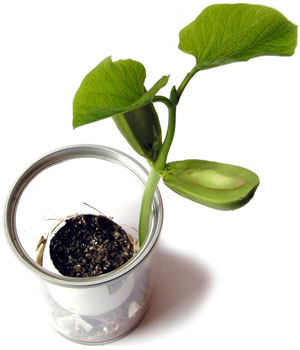 Рост и развитие растений.Фамилия___________________Имя____________________Фамилия____________________Имя____________________Модуль 1Какие ассоциации возникают у вас со словами?РОСТРАЗВИТИЕМодуль 2Основные термины урока.Рост – возрастание массы и объема индивида или его органов, происходящая за счет увеличения числа и размеров клеток в процессе обмена веществ. У растений нередко продолжается всю жизнь, но часто снижается с возрастом.Развитие – необратимый, закономерно направленный процесс тесно взаимосвязанных количественных и качественных изменений особи.Индивидуальное развитие – иначе называется онтогенез – развитие организма от зарождения до конца жизни особи.Семя – приостановившийся в своем развитии зародыш.Проросток – образовавшееся из семени растение, чтобы он стал похож на взрослое растение, нужно немало времени, это произойдет в ходе индивидуального развития.Модуль 3Модуль 4Этапы прорастания семянЭтап № 1Этап № 2Этап № 3Этап № 4Этап № 5Модуль 5Расположить семена по этапам прорастания.Модуль 6Выберите правильный вариант ответа.Какие условия необходимы для прорастания семян.а) Ветер	б) Воздух	в) Тепло	г) Лед		д) ВодаПреимущества семенного размноженияа) Защитные покровы	б) Климат	в) Запас питательных веществЗа счет чего на начальных этапах происходит рост зародышаа) Питательные вещества	б) Защитные покровыОдуванчик распространяется с помощьюа) Вода	б) Ветер	в) Животные	Модуль 7Определите, пожалуйста, свое эмоциональное состояние в процессе работы на уроке, выбрав один или несколько предложенных рисунков, поставив рядом галочкуСпособы распространения семянСпособы распространения семянСпособы распространения семянНазвание растенияПриспособленияСпособ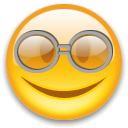 Интересно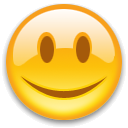 Чувство удовлетворенности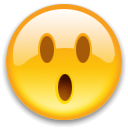 Скучно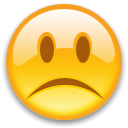 Непонятно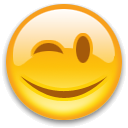 Безразлично